Ficha de Inscrição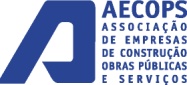 O Regulamento Geral de Proteção de Dados – Aplicação Prática ao Setor da ConstruçãoLisboa - 2 de outubroFicha de InscriçãoO Regulamento Geral de Proteção de Dados – Aplicação Prática ao Setor da ConstruçãoLisboa - 2 de outubroFicha de InscriçãoO Regulamento Geral de Proteção de Dados – Aplicação Prática ao Setor da ConstruçãoLisboa - 2 de outubroFicha de InscriçãoO Regulamento Geral de Proteção de Dados – Aplicação Prática ao Setor da ConstruçãoLisboa - 2 de outubroFicha de InscriçãoO Regulamento Geral de Proteção de Dados – Aplicação Prática ao Setor da ConstruçãoLisboa - 2 de outubroFicha de InscriçãoO Regulamento Geral de Proteção de Dados – Aplicação Prática ao Setor da ConstruçãoLisboa - 2 de outubroFicha de InscriçãoO Regulamento Geral de Proteção de Dados – Aplicação Prática ao Setor da ConstruçãoLisboa - 2 de outubroFicha de InscriçãoO Regulamento Geral de Proteção de Dados – Aplicação Prática ao Setor da ConstruçãoLisboa - 2 de outubroFicha de InscriçãoO Regulamento Geral de Proteção de Dados – Aplicação Prática ao Setor da ConstruçãoLisboa - 2 de outubroFicha de InscriçãoO Regulamento Geral de Proteção de Dados – Aplicação Prática ao Setor da ConstruçãoLisboa - 2 de outubroFicha de InscriçãoO Regulamento Geral de Proteção de Dados – Aplicação Prática ao Setor da ConstruçãoLisboa - 2 de outubroFicha de InscriçãoO Regulamento Geral de Proteção de Dados – Aplicação Prática ao Setor da ConstruçãoLisboa - 2 de outubroFicha de InscriçãoO Regulamento Geral de Proteção de Dados – Aplicação Prática ao Setor da ConstruçãoLisboa - 2 de outubroFicha de InscriçãoO Regulamento Geral de Proteção de Dados – Aplicação Prática ao Setor da ConstruçãoLisboa - 2 de outubroEntidadeNIPCTelefoneFaxE-mail da empresaJunto cheque nºJunto cheque nºs/ BancoNo valor de  €No valor de  €Nome completo do participante(*):Nome completo do participante(*):Nome completo do participante(*):Nome completo do participante(*):Nome completo do participante(*):Nome completo do participante(*):Função na empresaFunção na empresaFunção na empresa*(Elemento solicitado apenas para efeitos de elaboração da lista de presenças e de emissão do Certificado de Formação Profissional)*(Elemento solicitado apenas para efeitos de elaboração da lista de presenças e de emissão do Certificado de Formação Profissional)*(Elemento solicitado apenas para efeitos de elaboração da lista de presenças e de emissão do Certificado de Formação Profissional)*(Elemento solicitado apenas para efeitos de elaboração da lista de presenças e de emissão do Certificado de Formação Profissional)*(Elemento solicitado apenas para efeitos de elaboração da lista de presenças e de emissão do Certificado de Formação Profissional)*(Elemento solicitado apenas para efeitos de elaboração da lista de presenças e de emissão do Certificado de Formação Profissional)*(Elemento solicitado apenas para efeitos de elaboração da lista de presenças e de emissão do Certificado de Formação Profissional)*(Elemento solicitado apenas para efeitos de elaboração da lista de presenças e de emissão do Certificado de Formação Profissional)*(Elemento solicitado apenas para efeitos de elaboração da lista de presenças e de emissão do Certificado de Formação Profissional)*(Elemento solicitado apenas para efeitos de elaboração da lista de presenças e de emissão do Certificado de Formação Profissional)*(Elemento solicitado apenas para efeitos de elaboração da lista de presenças e de emissão do Certificado de Formação Profissional)*(Elemento solicitado apenas para efeitos de elaboração da lista de presenças e de emissão do Certificado de Formação Profissional)*(Elemento solicitado apenas para efeitos de elaboração da lista de presenças e de emissão do Certificado de Formação Profissional)*(Elemento solicitado apenas para efeitos de elaboração da lista de presenças e de emissão do Certificado de Formação Profissional)Quanto aos dados pessoais do(s) formando(s) a inscrever, informamos que:A AECOPS não transmite a terceiros os dados dos formandos, exceto se lhe for solicitado por entidades oficiais;Enquanto titulares de Dados Pessoais, os formandos têm direito de aceder aos mesmos, pedindo a sua atualização, alteração, retificação ou futura eliminação, devendo, para o efeito, enviar email para formacao@aecops.pt ;Os certificados de formação e as listas de presença são conservados nos termos, prazos e efeitos da Portaria nº 208/2013, de 26 de junho (sistema de certificação inserido na política de qualidade dos serviços de entidades formadoras);Em caso de não observância dos princípios previstos no Regulamento Geral de Proteção de Dados, os titulares dos dados têm o direito de apresentar reclamação junto da Comissão Nacional de Proteção de Dados;A  empresa deve fornecer aos titulares dos dados as informações acima elencadas. Quanto aos dados pessoais do(s) formando(s) a inscrever, informamos que:A AECOPS não transmite a terceiros os dados dos formandos, exceto se lhe for solicitado por entidades oficiais;Enquanto titulares de Dados Pessoais, os formandos têm direito de aceder aos mesmos, pedindo a sua atualização, alteração, retificação ou futura eliminação, devendo, para o efeito, enviar email para formacao@aecops.pt ;Os certificados de formação e as listas de presença são conservados nos termos, prazos e efeitos da Portaria nº 208/2013, de 26 de junho (sistema de certificação inserido na política de qualidade dos serviços de entidades formadoras);Em caso de não observância dos princípios previstos no Regulamento Geral de Proteção de Dados, os titulares dos dados têm o direito de apresentar reclamação junto da Comissão Nacional de Proteção de Dados;A  empresa deve fornecer aos titulares dos dados as informações acima elencadas. Quanto aos dados pessoais do(s) formando(s) a inscrever, informamos que:A AECOPS não transmite a terceiros os dados dos formandos, exceto se lhe for solicitado por entidades oficiais;Enquanto titulares de Dados Pessoais, os formandos têm direito de aceder aos mesmos, pedindo a sua atualização, alteração, retificação ou futura eliminação, devendo, para o efeito, enviar email para formacao@aecops.pt ;Os certificados de formação e as listas de presença são conservados nos termos, prazos e efeitos da Portaria nº 208/2013, de 26 de junho (sistema de certificação inserido na política de qualidade dos serviços de entidades formadoras);Em caso de não observância dos princípios previstos no Regulamento Geral de Proteção de Dados, os titulares dos dados têm o direito de apresentar reclamação junto da Comissão Nacional de Proteção de Dados;A  empresa deve fornecer aos titulares dos dados as informações acima elencadas. Quanto aos dados pessoais do(s) formando(s) a inscrever, informamos que:A AECOPS não transmite a terceiros os dados dos formandos, exceto se lhe for solicitado por entidades oficiais;Enquanto titulares de Dados Pessoais, os formandos têm direito de aceder aos mesmos, pedindo a sua atualização, alteração, retificação ou futura eliminação, devendo, para o efeito, enviar email para formacao@aecops.pt ;Os certificados de formação e as listas de presença são conservados nos termos, prazos e efeitos da Portaria nº 208/2013, de 26 de junho (sistema de certificação inserido na política de qualidade dos serviços de entidades formadoras);Em caso de não observância dos princípios previstos no Regulamento Geral de Proteção de Dados, os titulares dos dados têm o direito de apresentar reclamação junto da Comissão Nacional de Proteção de Dados;A  empresa deve fornecer aos titulares dos dados as informações acima elencadas. Quanto aos dados pessoais do(s) formando(s) a inscrever, informamos que:A AECOPS não transmite a terceiros os dados dos formandos, exceto se lhe for solicitado por entidades oficiais;Enquanto titulares de Dados Pessoais, os formandos têm direito de aceder aos mesmos, pedindo a sua atualização, alteração, retificação ou futura eliminação, devendo, para o efeito, enviar email para formacao@aecops.pt ;Os certificados de formação e as listas de presença são conservados nos termos, prazos e efeitos da Portaria nº 208/2013, de 26 de junho (sistema de certificação inserido na política de qualidade dos serviços de entidades formadoras);Em caso de não observância dos princípios previstos no Regulamento Geral de Proteção de Dados, os titulares dos dados têm o direito de apresentar reclamação junto da Comissão Nacional de Proteção de Dados;A  empresa deve fornecer aos titulares dos dados as informações acima elencadas. Quanto aos dados pessoais do(s) formando(s) a inscrever, informamos que:A AECOPS não transmite a terceiros os dados dos formandos, exceto se lhe for solicitado por entidades oficiais;Enquanto titulares de Dados Pessoais, os formandos têm direito de aceder aos mesmos, pedindo a sua atualização, alteração, retificação ou futura eliminação, devendo, para o efeito, enviar email para formacao@aecops.pt ;Os certificados de formação e as listas de presença são conservados nos termos, prazos e efeitos da Portaria nº 208/2013, de 26 de junho (sistema de certificação inserido na política de qualidade dos serviços de entidades formadoras);Em caso de não observância dos princípios previstos no Regulamento Geral de Proteção de Dados, os titulares dos dados têm o direito de apresentar reclamação junto da Comissão Nacional de Proteção de Dados;A  empresa deve fornecer aos titulares dos dados as informações acima elencadas. Quanto aos dados pessoais do(s) formando(s) a inscrever, informamos que:A AECOPS não transmite a terceiros os dados dos formandos, exceto se lhe for solicitado por entidades oficiais;Enquanto titulares de Dados Pessoais, os formandos têm direito de aceder aos mesmos, pedindo a sua atualização, alteração, retificação ou futura eliminação, devendo, para o efeito, enviar email para formacao@aecops.pt ;Os certificados de formação e as listas de presença são conservados nos termos, prazos e efeitos da Portaria nº 208/2013, de 26 de junho (sistema de certificação inserido na política de qualidade dos serviços de entidades formadoras);Em caso de não observância dos princípios previstos no Regulamento Geral de Proteção de Dados, os titulares dos dados têm o direito de apresentar reclamação junto da Comissão Nacional de Proteção de Dados;A  empresa deve fornecer aos titulares dos dados as informações acima elencadas. Quanto aos dados pessoais do(s) formando(s) a inscrever, informamos que:A AECOPS não transmite a terceiros os dados dos formandos, exceto se lhe for solicitado por entidades oficiais;Enquanto titulares de Dados Pessoais, os formandos têm direito de aceder aos mesmos, pedindo a sua atualização, alteração, retificação ou futura eliminação, devendo, para o efeito, enviar email para formacao@aecops.pt ;Os certificados de formação e as listas de presença são conservados nos termos, prazos e efeitos da Portaria nº 208/2013, de 26 de junho (sistema de certificação inserido na política de qualidade dos serviços de entidades formadoras);Em caso de não observância dos princípios previstos no Regulamento Geral de Proteção de Dados, os titulares dos dados têm o direito de apresentar reclamação junto da Comissão Nacional de Proteção de Dados;A  empresa deve fornecer aos titulares dos dados as informações acima elencadas. Quanto aos dados pessoais do(s) formando(s) a inscrever, informamos que:A AECOPS não transmite a terceiros os dados dos formandos, exceto se lhe for solicitado por entidades oficiais;Enquanto titulares de Dados Pessoais, os formandos têm direito de aceder aos mesmos, pedindo a sua atualização, alteração, retificação ou futura eliminação, devendo, para o efeito, enviar email para formacao@aecops.pt ;Os certificados de formação e as listas de presença são conservados nos termos, prazos e efeitos da Portaria nº 208/2013, de 26 de junho (sistema de certificação inserido na política de qualidade dos serviços de entidades formadoras);Em caso de não observância dos princípios previstos no Regulamento Geral de Proteção de Dados, os titulares dos dados têm o direito de apresentar reclamação junto da Comissão Nacional de Proteção de Dados;A  empresa deve fornecer aos titulares dos dados as informações acima elencadas. Quanto aos dados pessoais do(s) formando(s) a inscrever, informamos que:A AECOPS não transmite a terceiros os dados dos formandos, exceto se lhe for solicitado por entidades oficiais;Enquanto titulares de Dados Pessoais, os formandos têm direito de aceder aos mesmos, pedindo a sua atualização, alteração, retificação ou futura eliminação, devendo, para o efeito, enviar email para formacao@aecops.pt ;Os certificados de formação e as listas de presença são conservados nos termos, prazos e efeitos da Portaria nº 208/2013, de 26 de junho (sistema de certificação inserido na política de qualidade dos serviços de entidades formadoras);Em caso de não observância dos princípios previstos no Regulamento Geral de Proteção de Dados, os titulares dos dados têm o direito de apresentar reclamação junto da Comissão Nacional de Proteção de Dados;A  empresa deve fornecer aos titulares dos dados as informações acima elencadas. Quanto aos dados pessoais do(s) formando(s) a inscrever, informamos que:A AECOPS não transmite a terceiros os dados dos formandos, exceto se lhe for solicitado por entidades oficiais;Enquanto titulares de Dados Pessoais, os formandos têm direito de aceder aos mesmos, pedindo a sua atualização, alteração, retificação ou futura eliminação, devendo, para o efeito, enviar email para formacao@aecops.pt ;Os certificados de formação e as listas de presença são conservados nos termos, prazos e efeitos da Portaria nº 208/2013, de 26 de junho (sistema de certificação inserido na política de qualidade dos serviços de entidades formadoras);Em caso de não observância dos princípios previstos no Regulamento Geral de Proteção de Dados, os titulares dos dados têm o direito de apresentar reclamação junto da Comissão Nacional de Proteção de Dados;A  empresa deve fornecer aos titulares dos dados as informações acima elencadas. Quanto aos dados pessoais do(s) formando(s) a inscrever, informamos que:A AECOPS não transmite a terceiros os dados dos formandos, exceto se lhe for solicitado por entidades oficiais;Enquanto titulares de Dados Pessoais, os formandos têm direito de aceder aos mesmos, pedindo a sua atualização, alteração, retificação ou futura eliminação, devendo, para o efeito, enviar email para formacao@aecops.pt ;Os certificados de formação e as listas de presença são conservados nos termos, prazos e efeitos da Portaria nº 208/2013, de 26 de junho (sistema de certificação inserido na política de qualidade dos serviços de entidades formadoras);Em caso de não observância dos princípios previstos no Regulamento Geral de Proteção de Dados, os titulares dos dados têm o direito de apresentar reclamação junto da Comissão Nacional de Proteção de Dados;A  empresa deve fornecer aos titulares dos dados as informações acima elencadas. Quanto aos dados pessoais do(s) formando(s) a inscrever, informamos que:A AECOPS não transmite a terceiros os dados dos formandos, exceto se lhe for solicitado por entidades oficiais;Enquanto titulares de Dados Pessoais, os formandos têm direito de aceder aos mesmos, pedindo a sua atualização, alteração, retificação ou futura eliminação, devendo, para o efeito, enviar email para formacao@aecops.pt ;Os certificados de formação e as listas de presença são conservados nos termos, prazos e efeitos da Portaria nº 208/2013, de 26 de junho (sistema de certificação inserido na política de qualidade dos serviços de entidades formadoras);Em caso de não observância dos princípios previstos no Regulamento Geral de Proteção de Dados, os titulares dos dados têm o direito de apresentar reclamação junto da Comissão Nacional de Proteção de Dados;A  empresa deve fornecer aos titulares dos dados as informações acima elencadas. Quanto aos dados pessoais do(s) formando(s) a inscrever, informamos que:A AECOPS não transmite a terceiros os dados dos formandos, exceto se lhe for solicitado por entidades oficiais;Enquanto titulares de Dados Pessoais, os formandos têm direito de aceder aos mesmos, pedindo a sua atualização, alteração, retificação ou futura eliminação, devendo, para o efeito, enviar email para formacao@aecops.pt ;Os certificados de formação e as listas de presença são conservados nos termos, prazos e efeitos da Portaria nº 208/2013, de 26 de junho (sistema de certificação inserido na política de qualidade dos serviços de entidades formadoras);Em caso de não observância dos princípios previstos no Regulamento Geral de Proteção de Dados, os titulares dos dados têm o direito de apresentar reclamação junto da Comissão Nacional de Proteção de Dados;A  empresa deve fornecer aos titulares dos dados as informações acima elencadas. Sendo as inscrições em número limitado, devem ser rececionadas até dia 25 de setembro, no email formacao@aecops.ptPode também efetuar a sua inscrição online no site em Ficha de InscriçãoSendo as inscrições em número limitado, devem ser rececionadas até dia 25 de setembro, no email formacao@aecops.ptPode também efetuar a sua inscrição online no site em Ficha de InscriçãoSendo as inscrições em número limitado, devem ser rececionadas até dia 25 de setembro, no email formacao@aecops.ptPode também efetuar a sua inscrição online no site em Ficha de InscriçãoSendo as inscrições em número limitado, devem ser rececionadas até dia 25 de setembro, no email formacao@aecops.ptPode também efetuar a sua inscrição online no site em Ficha de InscriçãoSendo as inscrições em número limitado, devem ser rececionadas até dia 25 de setembro, no email formacao@aecops.ptPode também efetuar a sua inscrição online no site em Ficha de InscriçãoSendo as inscrições em número limitado, devem ser rececionadas até dia 25 de setembro, no email formacao@aecops.ptPode também efetuar a sua inscrição online no site em Ficha de InscriçãoSendo as inscrições em número limitado, devem ser rececionadas até dia 25 de setembro, no email formacao@aecops.ptPode também efetuar a sua inscrição online no site em Ficha de InscriçãoSendo as inscrições em número limitado, devem ser rececionadas até dia 25 de setembro, no email formacao@aecops.ptPode também efetuar a sua inscrição online no site em Ficha de InscriçãoSendo as inscrições em número limitado, devem ser rececionadas até dia 25 de setembro, no email formacao@aecops.ptPode também efetuar a sua inscrição online no site em Ficha de InscriçãoSendo as inscrições em número limitado, devem ser rececionadas até dia 25 de setembro, no email formacao@aecops.ptPode também efetuar a sua inscrição online no site em Ficha de InscriçãoSendo as inscrições em número limitado, devem ser rececionadas até dia 25 de setembro, no email formacao@aecops.ptPode também efetuar a sua inscrição online no site em Ficha de InscriçãoSendo as inscrições em número limitado, devem ser rececionadas até dia 25 de setembro, no email formacao@aecops.ptPode também efetuar a sua inscrição online no site em Ficha de InscriçãoSendo as inscrições em número limitado, devem ser rececionadas até dia 25 de setembro, no email formacao@aecops.ptPode também efetuar a sua inscrição online no site em Ficha de InscriçãoSendo as inscrições em número limitado, devem ser rececionadas até dia 25 de setembro, no email formacao@aecops.ptPode também efetuar a sua inscrição online no site em Ficha de Inscrição